załącznik nr 1do postępowania nr RI.032.15.2021 2. Specyfikacja urządzeń sportowychSpecyfikacja urządzeń siłowni zewnętrznych:Słup konstrukcyjny urządzeń: wykonany z rury stalowej zaspawanej od góry dennicą. Dennic Kapturkowych nitowanych lub zaślepek plastikowych nie dopuszcza się. Pozostałe elementy rurowe: stalowe, wszystkie końcówki rur szczelnie zaspawane co zapobiega korozji wewnątrz rury. Nie dopuszcza się zaślepek wciskanych                                 i nitowanych.                Stopa montażowa urządzenia: zakończona kołnierzem z czterema otworami służącymi do mocowania do fundamentu za pomocą śrub.         Dwukrotnie malowanie proszkowe: podkładem cynkowym oraz farbą, grubość warstwy 120 µm. Stopki (podstawki do stóp) wykonane z stali kwasoodpornej (nierdzewna).Wychylenie elementów ruchomych, takich jak noga biegacza lub wahadła ograniczone odbojnikiem gumowym średnicy 50 mm do wychylenia 55°         Śruby kwasoodporne z łbem kubełkowym na klucz imbusowy M10. Podkładki nierdzewne M12, grubości 2,7 mm, średnica 24 mm. Nakrętki kołpakowe nierdzewne M10 zabezpieczone przed odkręceniem.W przegubach łożyska kulkowe, bezobsługowe 2ES, metryczne.Odległość między najniższym miejscem ruchomym a ziemią powinna wynosić min. 60 mm. 10. Urządzenia wykonane w oparciu o normę PN-EN 16630:2015 potwierdzone aktualnym certyfikatem wydanym przez akredytowaną jednostkę PCA.11. Urządzenia montowane do fundamentów, których górna krawędź znajduje się minimum 20 cm pod ziemią, co zapobiega przypadkowemu lub celowemu odkryciu fundamentu                    i mocowania zgodnie z pkt 4.3.15 normy PN-EN 16630:2015.12. Wokół każdego urządzenia zachować strefę bezpieczeństwa min. 1,5 m.13. Preferowany kolor urządzeń sportowych: szaro-zielony (RAL 9006, RAL 6018)Specyfikacja trampoliny: Trampolina ziemna przeznaczona jest do skakania dla osób dorosłych i dzieci                                  w zastosowaniach publicznych np. na placach zabaw, terenach rekreacyjnych.Skakanie to intensywny trening. Uaktywnia mięśnie całego ciała, poprawia skoczność, równowagę i krążenie krwi.Materiały:Konstrukcja wykonana z blachy galwanizowanej gr. 1,5 mm.Górna pokrywa podtrzymywana jest przez pionowe wsporniki wykonane z blachy galwanizowanejBlachy wykrawane maszynami sterowanymi numerycznie CNC na zimno w celu ochrony przed korozją ocynku.Górna pokrywa zalana jest gumą EPDM lub barwionego SBR o grubości 30 do 40 mm w celu ochrony użytkowników podczas upadków.Mata skokowa o podwyższonej wandaloodporności wyprodukowana z tworzywa sztucznego POM o szerokości 25 mm zawieszonych na stalowych linach rozmieszczonych co 10 cm.Sprężyny galwanizowane 167 mm długości i 24 mm średnicy. Wytrzymałość każdej sprężyny min. 550 N.Sprężyny zawieszone na profilu stalowym otworowym w kształcie ceownika                             i grubości ścianki 4 mm.Minimum 15 sprężyn na długości 1 metra bieżącego maty skokowej.Konstrukcja trampoliny modułowa pozwalająca na rozłożenie jej na minimum 4 elementy ułatwiające transport dużych trampolinSpecyfikacja zestawu mini: Słupy stalowe o przekroju 88,9x3,6 mm, malowane podwójną warstwą farby proszkowej na dowolny kolor z palety RAL.Stanowiska do ćwiczeń montowane do słupów za pomocą obejm o grubości 5 mm.Drążki, drabinki, poręcze wykonane ze stali nierdzewnej.Tablica informacyjna o konstrukcji ze stali nierdzewnej, powierzchnia informacyjna wykonana poprzez nadruk na blasze.Istnieje możliwość wykonania urządzeń do ćwiczeń ze stali ocynkowanej ogniowo lub stali malowanej proszkowo.Urządzenia wykonane w oparciu o normę PN-EN 1176-1:2017-12 i normę PN-EN 16630:2015-061. Opis urządzeń sportowych1. Opis urządzeń sportowych1. Opis urządzeń sportowych1. Opis urządzeń sportowychnazwa urządzeniaprzykładowy rysunek mający na celu doprecyzowanie opisu technicznegoEfekt treninguilośćWioślarz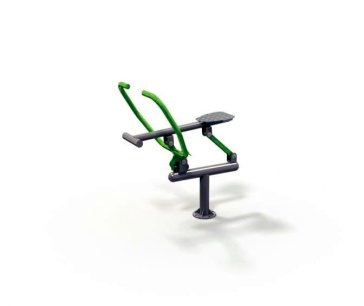 Urządzenie ogólnorozwojowe wspomagające wzmocnienie  pasa  ramion,  górnej  części  pleców  oraz  mięśni ramion i nóg1 szt.orbitrek wolnostojący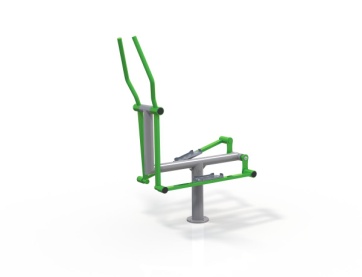 Urządzenie ogólnorozwojowe wzmacniające mięśnie kończyn górnych i dolnych, wpływa na kształtowanie sylwetki. Wpływa na poprawę koordynacji ruchowej1 szt.twister + wahadło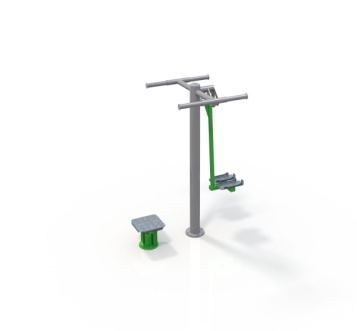 Urządzenie wspomagające aktywność stawów biodrowych oraz kręgosłupa. Ćwiczy zmysł równowagi oraz pozytywnie wpływa na mięsnie brzucha1 szt.stepper dwustanowiskowy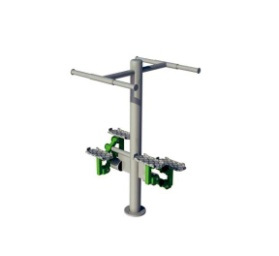 Wpływa na przyrost masy mięśniowej oraz poprawia krążenie w dolnych partiach ciała.1 szt.wyciąg górny + wyciskanie siedząc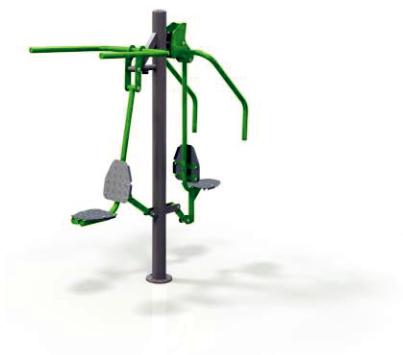 Wyciąg górny: Trening ogólny górnych partii mięśniWyciskanie siedząc: Zwiększenie siły mięśni piersiowych, barków i ramion1 szt.koło + kierownice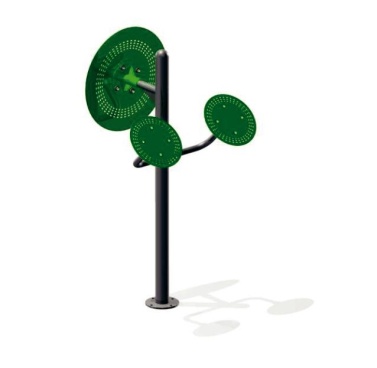 Ćwiczy  górne  partie  mięśni.  Wpływa  na  poprawę  sprawnościkończyn  górnych  oraz  mięśni  obręczy  barkowej.  Doskonałe ćwiczenie ogólnorozwojowe.1 szt.  kombo superbohater 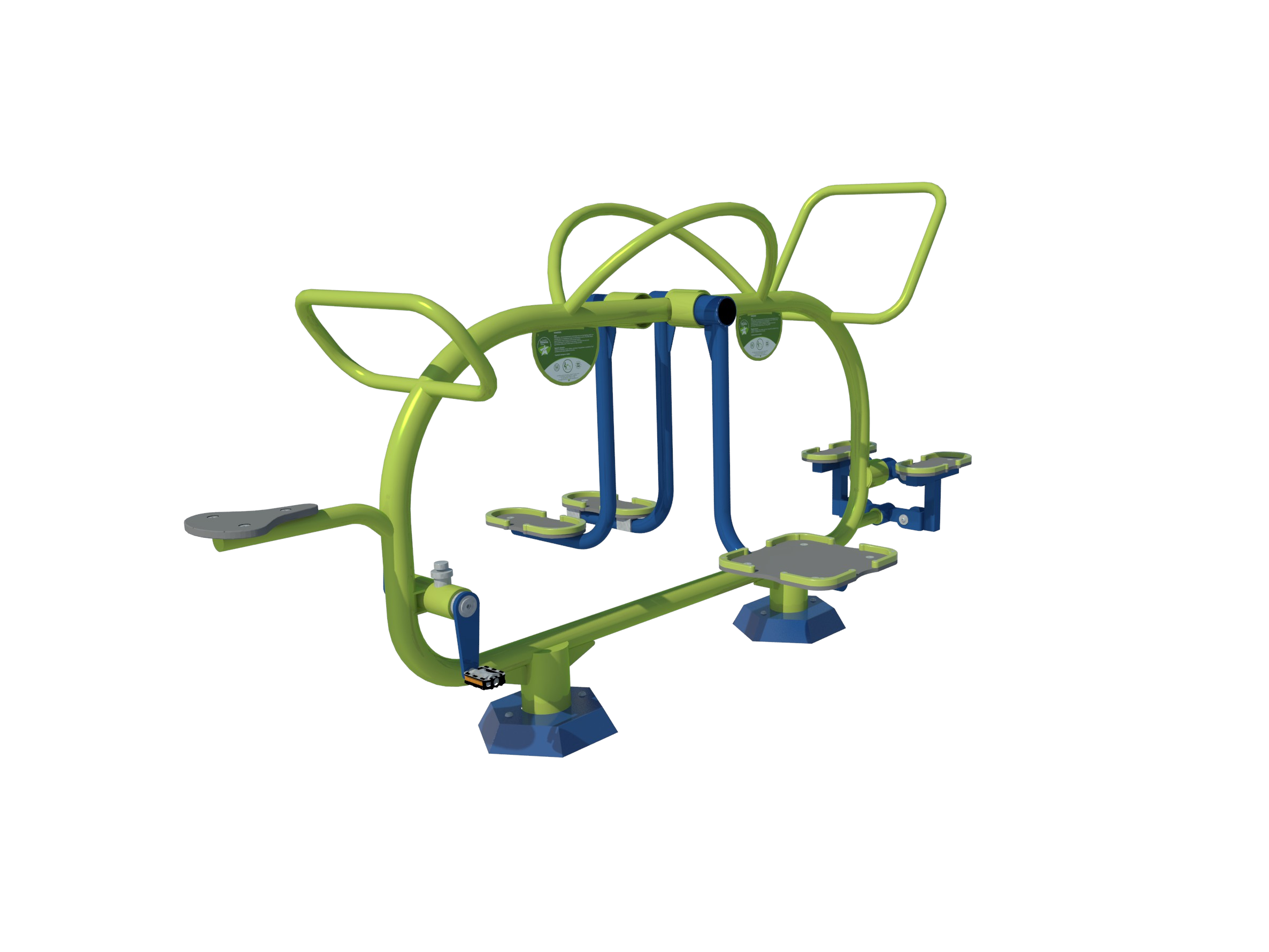 PAJACYK, WAHADŁO: Trening mięśni bioder. Pomoc w aktywacji stawów biodrowych i odcinka lędźwiowego kręgosłupa. Pomaga rozwijać zmysł równowagi i wspiera mięśnie brzucha i pleców. ROWEREK: Rowerek treningowy z regulacją oporu to idealne urządzenie do treningu nóg i mięśni pośladków. Zapewnia również świetną zabawę dzieciom, zwłaszcza tym, które nie opanowały jeszcze jazdy na rowerze. Używając rowerka treningowego mogą nauczyć się mechanizmu działania oraz doskonalenia ruchów przed ich pierwszą jazdą.STEPPER: Naprzemienny step z jednej nogi na drugą daje dzieciom możliwość wzmocnienia zmysłu równowagi ciała. To dobre ćwiczenie na wzmocnienie mięśni nóg i pośladków.1 szt. Trampolina 100 x 100Trampolina ziemna przeznaczona jest do skakania dla osób dorosłych i dzieci w zastosowaniach publicznych np. na placach zabaw, terenach rekreacyjnych.Skakanie to intensywny trening. Uaktywnia mięśnie całego ciała, poprawia skoczność, równowagę i krążenie krwi.1 szt.Zestaw mini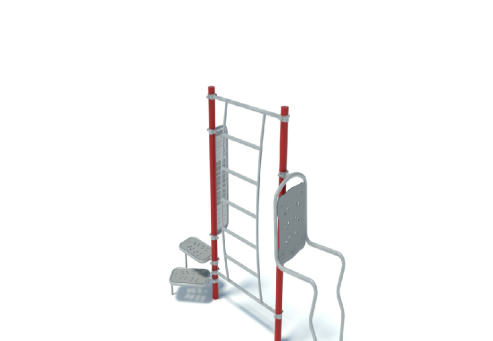 Skład zestawu:                         Słup konstrukcyjny 2,2 m – 2 szt. Drabinka pionowa łukowa – 1 szt. Poręcz wielofunkcyjna – 1 szt.Podesty Double Step (kpl.) – 1 szt.Tablica informacyjna na słup – 1 szt.1 kpl.tablica informacyjna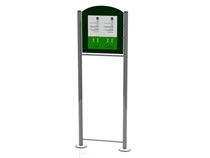 Stalowa konstrukcja z miejscem na ekspozycję w postaci regulaminu korzystania z urządzeń. Znajdują się na niej podstawowe informacje o siłowni zewnętrznej oraz zasadach zachowania bezpieczeństwa podczas przebywania na placu. Dodatkowo na tablicy znajduje się miejsce na umieszczenie danych kontaktowych do administratora.1 szt.tablica informacyjnaStalowa konstrukcja z miejscem na ekspozycję w postaci regulaminu korzystania z urządzeń. Znajdują się na niej podstawowe informacje o siłowni zewnętrznej oraz zasadach zachowania bezpieczeństwa podczas przebywania na placu. Dodatkowo na tablicy znajduje się miejsce na umieszczenie danych kontaktowych do administratora.1 szt.tablica informacyjnaStalowa konstrukcja z miejscem na ekspozycję w postaci regulaminu korzystania z urządzeń. Znajdują się na niej podstawowe informacje o siłowni zewnętrznej oraz zasadach zachowania bezpieczeństwa podczas przebywania na placu. Dodatkowo na tablicy znajduje się miejsce na umieszczenie danych kontaktowych do administratora.1 szt.tablica informacyjnaStalowa konstrukcja z miejscem na ekspozycję w postaci regulaminu korzystania z urządzeń. Znajdują się na niej podstawowe informacje o siłowni zewnętrznej oraz zasadach zachowania bezpieczeństwa podczas przebywania na placu. Dodatkowo na tablicy znajduje się miejsce na umieszczenie danych kontaktowych do administratora.1 szt.tablica informacyjnaStalowa konstrukcja z miejscem na ekspozycję w postaci regulaminu korzystania z urządzeń. Znajdują się na niej podstawowe informacje o siłowni zewnętrznej oraz zasadach zachowania bezpieczeństwa podczas przebywania na placu. Dodatkowo na tablicy znajduje się miejsce na umieszczenie danych kontaktowych do administratora.1 szt.tablica informacyjnaStalowa konstrukcja z miejscem na ekspozycję w postaci regulaminu korzystania z urządzeń. Znajdują się na niej podstawowe informacje o siłowni zewnętrznej oraz zasadach zachowania bezpieczeństwa podczas przebywania na placu. Dodatkowo na tablicy znajduje się miejsce na umieszczenie danych kontaktowych do administratora.1 szt.tablica informacyjnaStalowa konstrukcja z miejscem na ekspozycję w postaci regulaminu korzystania z urządzeń. Znajdują się na niej podstawowe informacje o siłowni zewnętrznej oraz zasadach zachowania bezpieczeństwa podczas przebywania na placu. Dodatkowo na tablicy znajduje się miejsce na umieszczenie danych kontaktowych do administratora.1 szt.tablica informacyjnaStalowa konstrukcja z miejscem na ekspozycję w postaci regulaminu korzystania z urządzeń. Znajdują się na niej podstawowe informacje o siłowni zewnętrznej oraz zasadach zachowania bezpieczeństwa podczas przebywania na placu. Dodatkowo na tablicy znajduje się miejsce na umieszczenie danych kontaktowych do administratora.1 szt.3. Opis elementów małej architektury3. Opis elementów małej architektury3. Opis elementów małej architekturynazwa urządzeniaOpis ilośćławka parkowa 1. Dane techniczne:Listwy: drewniane świerkoweProfile: stalowe o średnicy 6 cmElementy metalowe: ocynkowane malowane proszkowo w kolorze czarnymŁawka wykonana: z 8 listew i płaskownikiem łączącym listwyDługość ławki: 192 cmSzerokość ławki: 55 cmSzerokość desek: 8 cmGrubość listew: 3,8 cmWysokość całkowita : 76 cmWysokość siedziska: 42 cmSzerokość siedziska: 40 cmDługość siedziska: 170 cmKolorystyka desek: mahońZgodność z normą EN 11764 szt.kosz na śmieci1. Kosz wykonany z blachy ocynkowanej , malowany proszkowo.Kosz dostosowany do montażu na słupku – słupek ocynkowany, lakierowany (opcjonalnie).Kosz posiada popielniczkę, wykonywany w dwóch wersjach: z blachy pełnej i perforowanej2. Parametry techniczne:- wysokość całkowita kosza – 110 cm- średnica wkładu – 31 cm- pojemność – 35 l2 szt.stojak na roweryStojak na rowery dwustronnego parkowania S1. Przystosowany do wszystkich typów i wielkości rowerów (z wyłączeniem rowerów z hamulcami tarczowymi). Możliwość montażu stojaka do podłoża lub ściany. Możliwość parkowania obustronnego. Antykorozyjna-ocynkowana powłoka stojaka zabezpiecza go przed korozją gwarantując tym samym wieloletnie użytkowanie. Solidna konstrukcja utrzymująca bezpiecznie rower w pionie. Możliwość przypięcia roweru za ramę, a tym samym zabezpieczenie go przed kradzieżą. Łatwy montaż przy pomocy śrub. Optymalny rozstaw stanowisk (42cm) pozwala na swobodne i bezpieczne zaparkowanie rowerów niezależnie od ich wielkości i rodzaju. Możliwość indywidualnego zamówienia stojaka na dowolną liczbę stanowisk. Opcjonalnie istnieje możliwość pomalowania stojaka na dowolny kolor dostępny w palecie kolorów RAL. Śruby montażowe w zestawie.Parametry techniczne:ilość stanowisk: 4szerokość stojaka/wieszaka: 138 cmwysokość: 33 cmgłębokość: 43 cmszerokość stanowiska: 6 cmodległość między stanowiskami: 42 cmprzekrój rurki: 18 mmgrubość rurki: 2 mmwaga: 8kgprofil stojaka: 30x30x1,5 mmmontaż: 4 kołki rozporowe Ø 8 mm (w zestawie)powłoka stojaka: ocynkowanamateriał: stal ocynkowanasposób mocowania: do podłoża lub ścianyregulacja stanowisk: nieregulowanemetoda montażu: do przykręcenia1 szt. 